MP29.021.6.2018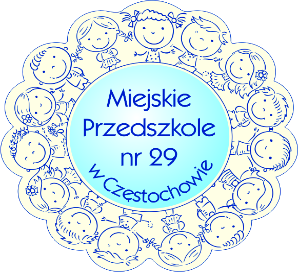 ZARZĄDZENIE  nr 6/2018Dyrektora Miejskiego Przedszkola nr 29 w Częstochowiez dnia 16 lutego 2018 r.w sprawie ustalenia wysokości dodatków: motywacyjnego i funkcyjnegoDziałając na podstawie: art. 30 ustawy z dnia 26 stycznia 1982 r. – Karta Nauczyciela                                                  (jt. Dz. U. z 2017 r. poz. 1189 z późn. zm.), rozporządzenia Ministra Edukacji Narodowej                                          z dnia 20 marca 2017 r. zmieniającego rozporządzenie w sprawie wysokości minimalnych stawek wynagrodzenia zasadniczego nauczycieli, ogólnych warunków przyznawania dodatków                              do wynagrodzenia zasadniczego  oraz wynagradzania za pracę w dniu wolnym od pracy                                       (Dz. U. z 2017 r. poz. 630) oraz uchwały 604 /LII/2009 Rady Miasta Częstochowy z dnia 10 grudnia 2009 r. w sprawie wysokości oraz szczegółowych warunków przyznawania dodatków: motywacyjnego, funkcyjnego za wysługę lat i warunki pracy oraz obliczania i wypłacania wynagrodzenia za godziny ponadwymiarowe i godziny doraźnych zastępstw, a także wysokości innych składników wynagrodzenia dla nauczycieli szkół prowadzonych przez Miasto Częstochowa (z późn. zm.),ustalam§ 1Dodatki motywacyjne dla nauczycieli od dnia 01.03.2018 r. do 31.08.2018 r.  w wysokości wg  załącznika nr 1 do zarządzenia.§ 2Zarządzenie wchodzi w życie z dniem 01.03.2018 r. (-) Ewa GrygielDyrektorMiejskiego Przedszkola nr 29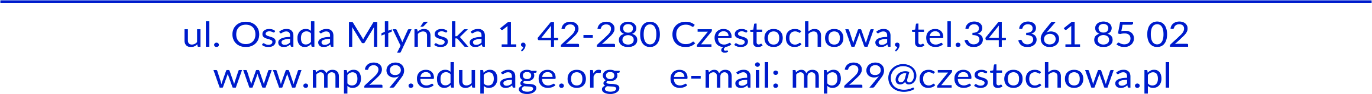 